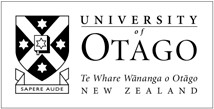 The symposium publication will be in an A5 booklet format, comprising a short biographical statement and photograph of each author on one page and his/her abstract on the other.Students not currently engaged in research may submit a biographical statement and photo to be included in the publication.Deadline for Abstracts and Profiles: 12 noon, MONDAY 6 NOVEMBER 2023Please ask your Supervisor to check your abstract and biographical statement before sending it to us.Here is some information to help with writing your abstract and biographical statement.Submissions must be made on the Pacific Voices Abstract Submission Form.  https://www.otago.ac.nz/pacific/students/postgraduate/Use 12pt font, Times New Roman, single-line spacing and left justificationAbstracts should not exceed 250 wordsBiographical statements should not exceed 55 wordsTitle of abstract – this should summarise the main point of your project and not exceed 15 wordsAn abstract should be a self-contained description of your work. People reading your abstract should get a clear sense of:What your research question isHow you are approaching the question, and What you have found so far.In other words, your abstract should be structured so that it first describes the research question or aim of your research, followed by a description of your methodology, your results (to date) and brief conclusions about what your results mean within the broader context of your research.For many of you, perhaps your work is still evolving and, in some cases, you won’t have clear results. It is fine to report what you have found so far and to offer tentative conclusions. Others of you may not yet have done any fieldwork and would therefore just want to talk about what you expect to find, given your initial research.Footnotes – should you need to cite other studies in your abstract, please observe the preferred style:Use a superscript in the text to cite an author or authorsExample 1 Tokelau1 identifies globalisation as coinciding with intra-firm trade.Example 2 Energetically, extracting electrons from water is thermodynamically unfavourable and the unknown mechanism that PSII uses to perform this task, using a tetra-manganese (Mn) cluster, has generated much interest.2At the end of the abstract list all the references, using APA Style, in numerical order as footnotes. See below for examples.1 Tokalau, F. (2004). Managing global finance and tourism sustainability in Fiji: A case study of the Korotogo bypass road, Korotogo, Fiji Islands. In C. Matthewson & M. Taumoepeau (Eds), Pacific Voices: Abstracts for the Pacific Postgraduate Symposium, Pacific Islands Centre, University of Otago.2 Tommos, C & Babcock, G.T. (1998). Oxygen production in nature: A light-driven metalloradical enzyme process. Accounts of Chemical Research, 31, 18-25.Keywords – supply three or four key words or phrases pertaining to your research. (If phrases are included, the overall word-count should not exceed eight words.)Biographical Statement – you must also provide: a brief biography of yourself, of no more than 55 words. The required details for this are explained on the Abstract Submission Form and include:the name of the academic department/unit to which you belongyour supervisor’s nameyour Otago email address so that anyone interested in your research may contact you.Send your Submission Form (abstract and brief biography) as an email attachment to pacific@otago.ac.nz. The subject line should read PVXX Abstract or PVXX Profile [and your surname].3Close off date for receipt of abstracts and profiles is 12 noon on Monday 6 November, 2023.For those of you intending to submit a profile only: Please follow instructions for the Biographical Statement in Point 11, then complete the first page of the PV XX Submission form and submit as per instructions in Point 12.During the process of completing your submission, you may have queries or want guidance specific to your own abstract. You are very welcome to email either of the addresses at the bottom of this page and an appropriate person will get in touch with you as quickly as possible.Criteria for prioritised selection to present in the Pacific Voices SymposiumPacific postgraduate students recently completed (or in final year of) their research in any academic fieldPacific postgraduate students in any academic field doing a taught Masters/Dissertation or report as part of their postgrad degreeNon-Pacific postgraduate students undertaking research in any Pacific-related field.The Pacific Voices Postgraduate Symposium is an established, recognised forum forpresenting one’s research and projects. In any year, however, we may have more students than speaking slots available within a single day. The above criteria are used to determine3 You do not need to submit a photograph of yourself for the Pacific Voices publication. For standardisation and processing reasons, photos will be downloaded from the Evision..who gets a chance to speak. Please be sure to indicate on your Abstract Submission Form your availability (or not) to present at the Symposium so that we have an accurate picture of the available cohort.4Whether or not you present your work in the Symposium, if your Abstract or Profile has been accepted by the Editorial Team, it and your biographical statement will be included in the Pacific Voices publication.Best wishesThe Pacific Voices XX Editorial Team Dr. Rose Richards Project Director. Pacific Voices Symposium 2023Academic Editorial Team:Dr Patrick Vakaoti Dr Michelle Schaaf Dr Rose Richards Contact addresses:Irene Ellis – Administrator	pacific@otago.ac.nz4 Poster presentation is also available as a limited option (for up to three students). Please note, however, that assistance with production costs is not provided.